Esercizi Spirituali per il clero                       Diocesi di Alba 
“La spiritualità del presbitero   alla luce della Parola di Dio”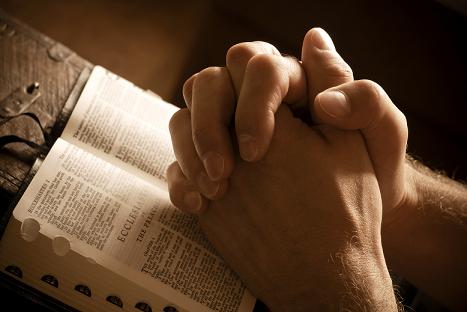 Predicatore:                                                                                           S.E.R. Mons. Alceste CATELLAVescovo emerito di Casale Monferrato Casa di Altavilla  27 - 31 agosto  2018         Orario della giornata:ore 8 		Lodi mattutine ore 8.30	colazioneore 9.15 	MEDITAZIONE                      	silenzio e riflessioneore 11 		Santa Messaore 12.15 	pranzo ore 15.30    Ora media e                                        MEDITAZIONEore 18 		Adorazione  ore 19 	 	Vespriore 19.30 	cenaore 21 		Compieta  Per PRENOTARSI telefonare in Curia a Silvia 0173 440 350 oppure a Don Renato referente FIES 339 7433768  anche per eventuali informazioni tecniche                                    